“What People Are Doing for ISLM”Country: MalaysiaName  : Ganga Uma a/p V. NadarajanPosition: Teacher LibrarianOrganization: SMK Tunku Abdul Rahman Putra, Kulai, Johor , Malaysia.During the celebration of ISLM on October 2019 , our students were busy carrying out various activities , such as:Book mark Exchange Program with students of    Scoala Gimnaziala Toma Cocisiu Blaj in RomaniaBookmark Exchange Program with students of   Nazarbayev Intellectual School in Kazakhstan.Skype Session with students of    Nazarbayev Intellectual School in Kazakhstan.Mind Games in the LibraryWorkshop on Information Literacy for students Career in Librarianship: Networking with University Libraries (Universiti Teknologi Malaysia)Our school library during ISLM  has been able to spark an interest among st students to venture into the field of librarianship. Students too eagerly came to the library to seek opportunities be it for group games, becoming more knowledgeable information seeking and getting to know new friends from faraway countries . The highlight  of ISLM in the school library where we held the Skype session with fellow students from Kazakhstan. The children were excited and the exposure was memorable for all of us.PHOTOSA)Book mark Exchange Program with students of  Scoala Gimnaziala Toma Cocisiu Blaj in RomaniaBookmark Exchange Program with students of Nazarbayev Intellectual School in  KazakhstanSkype Session with students of  Nazarbayev Intellectual School in Kazakhstan.D)Mind Games in the LibraryE) Workshop on Information Literacy for students Career in Librarianship: Networking with University Libraries 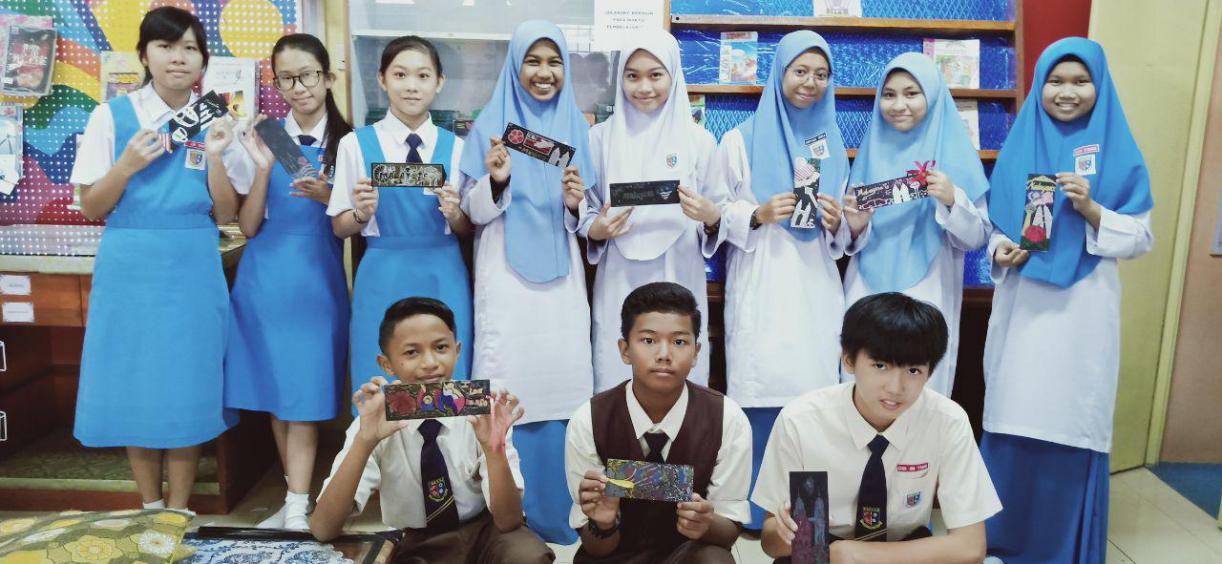 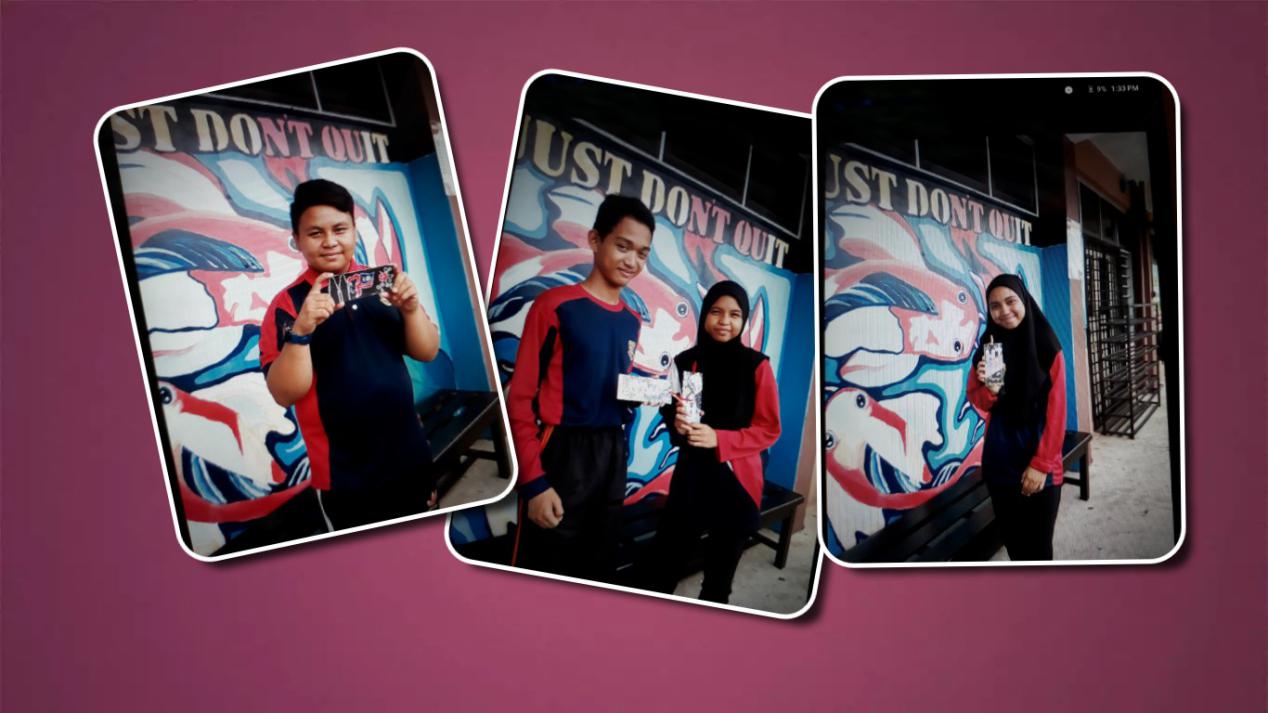 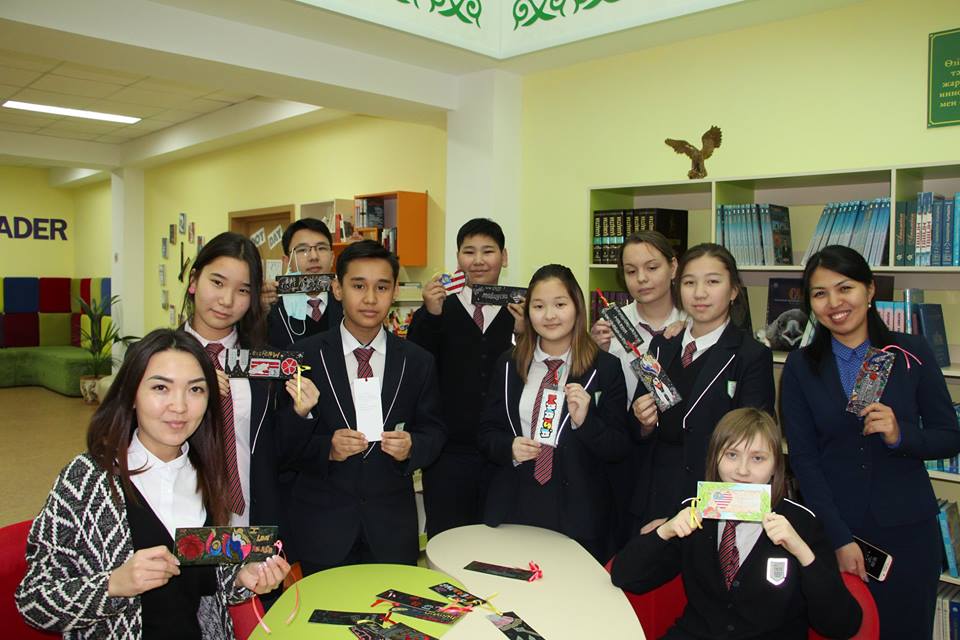 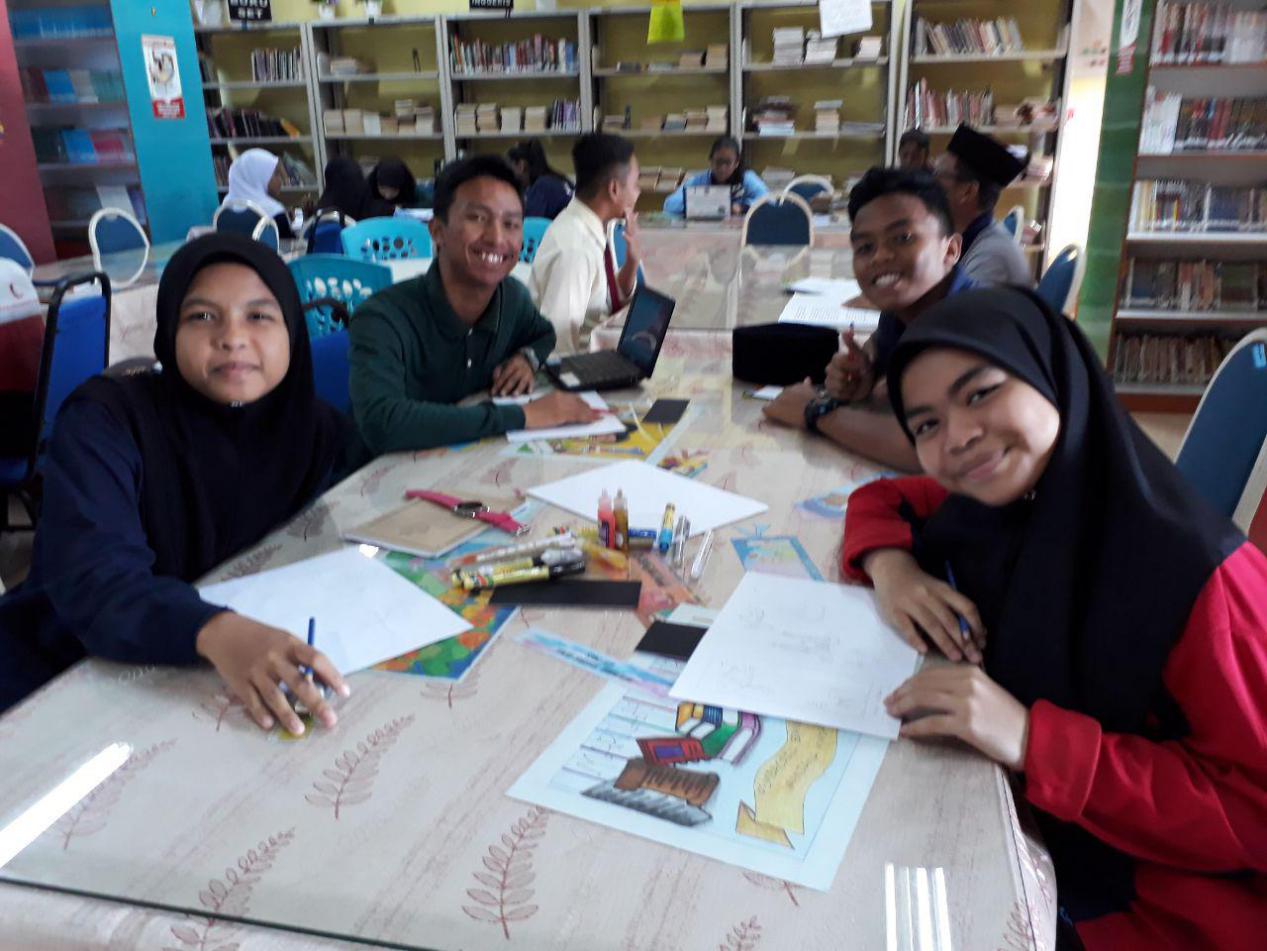 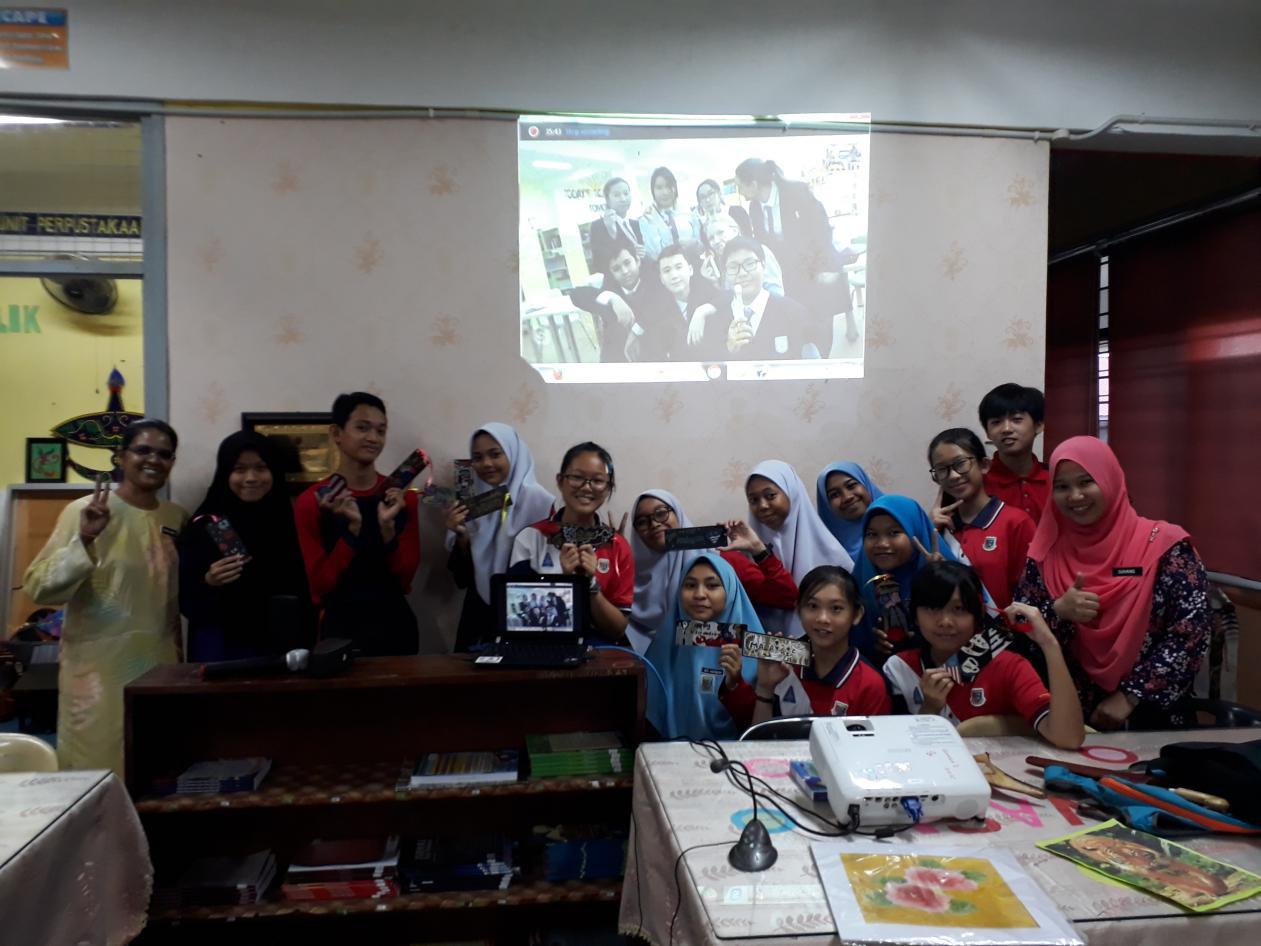 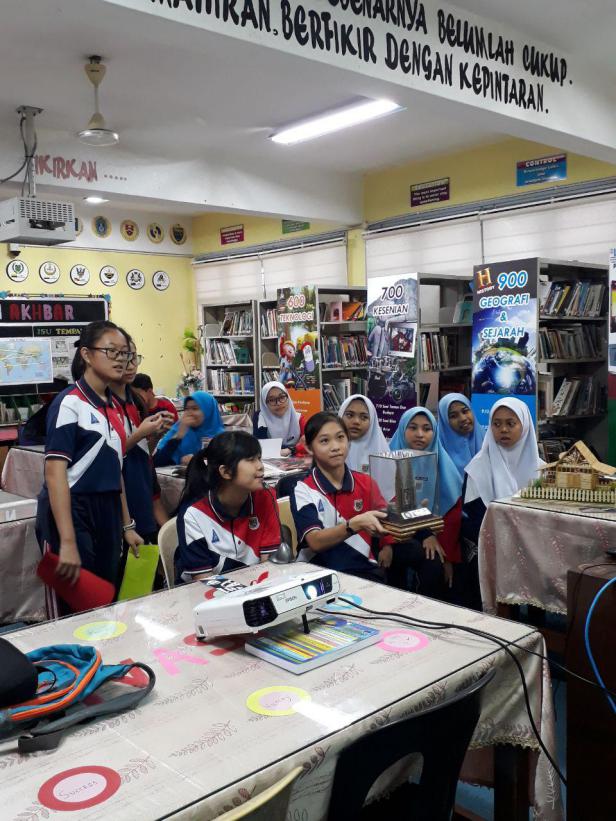 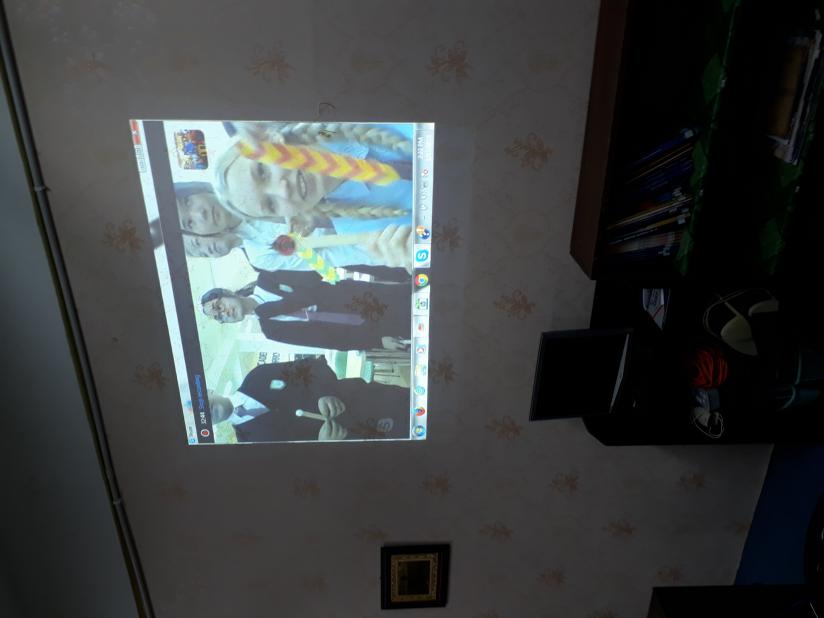 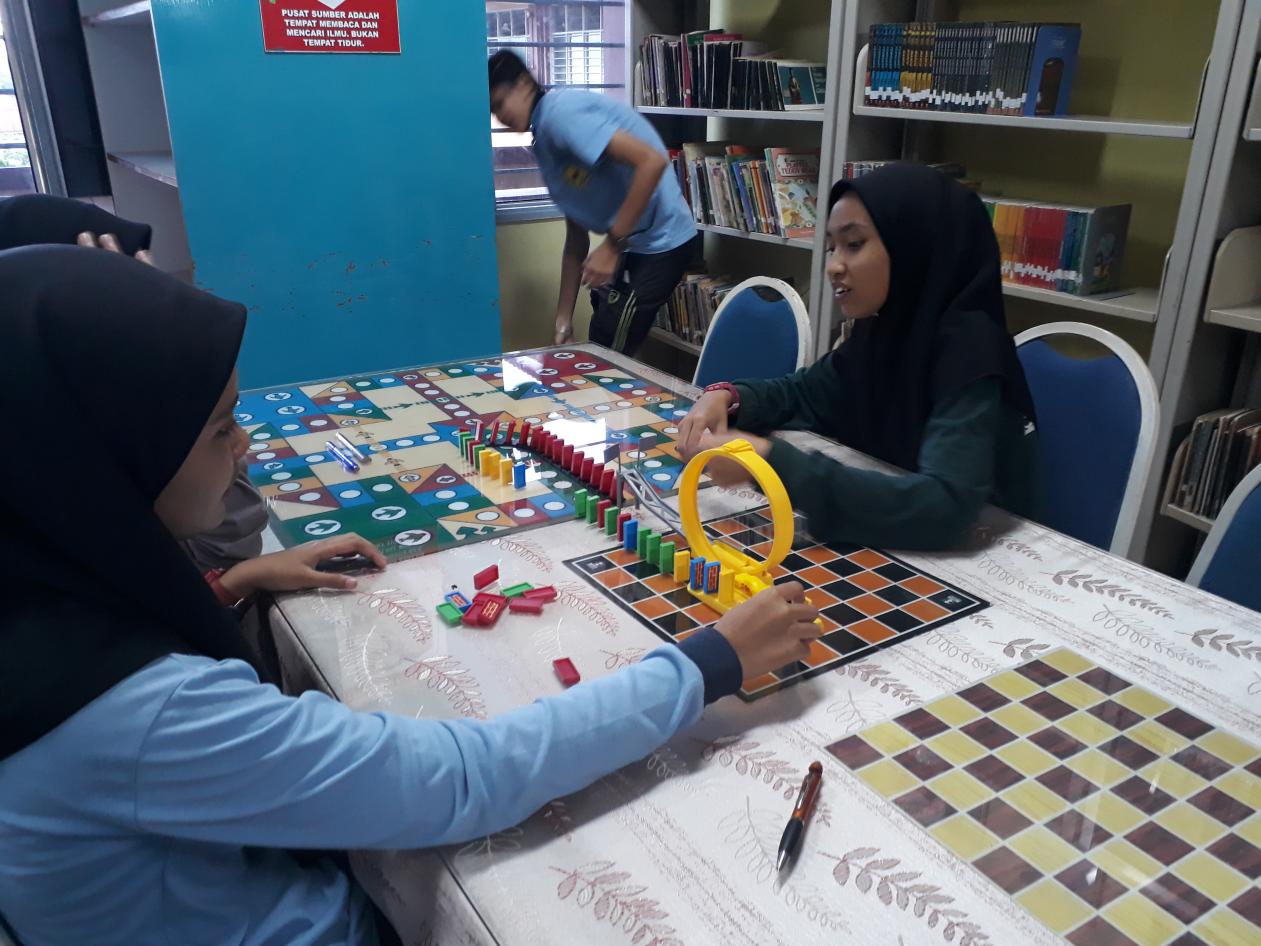 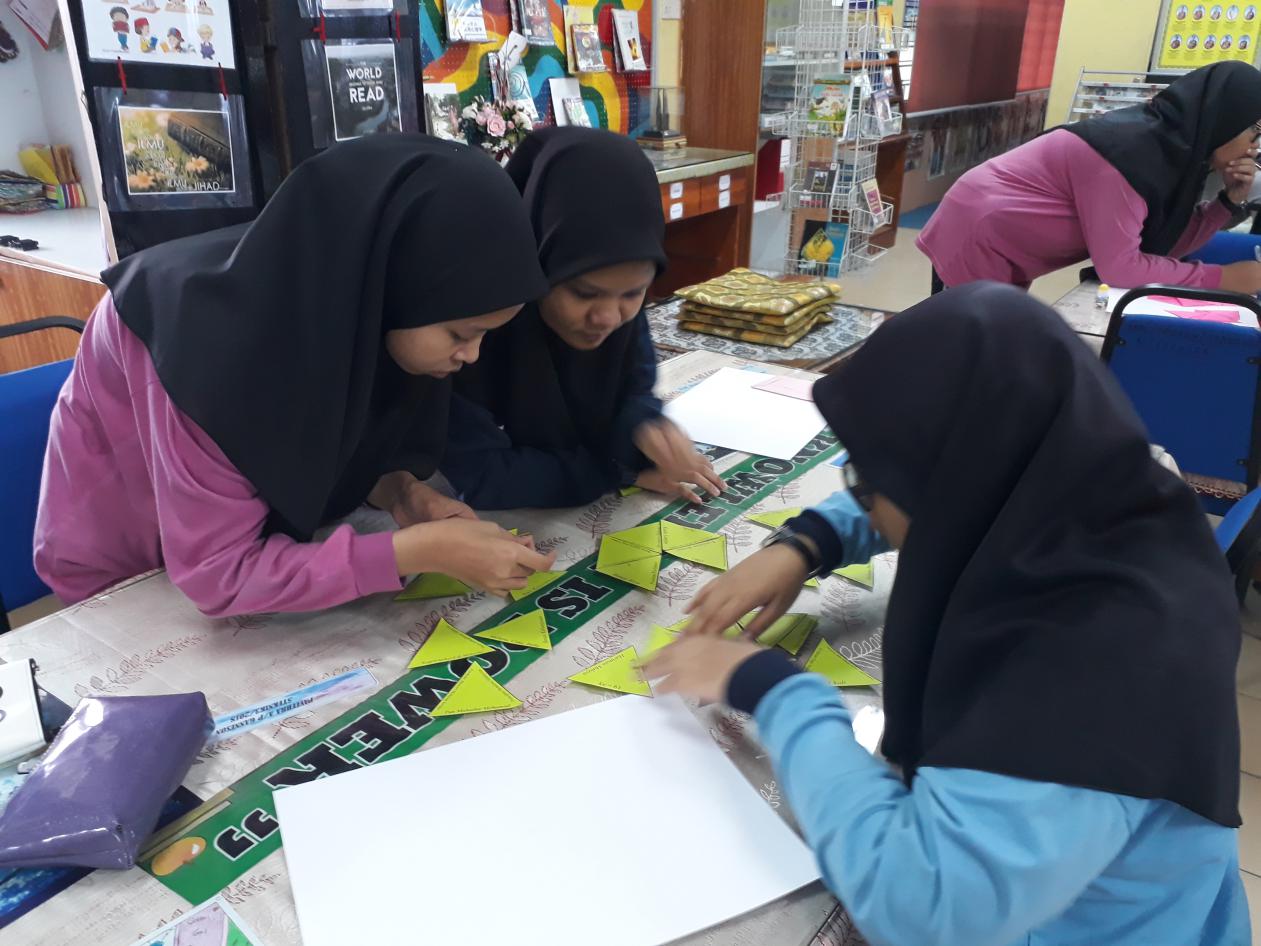 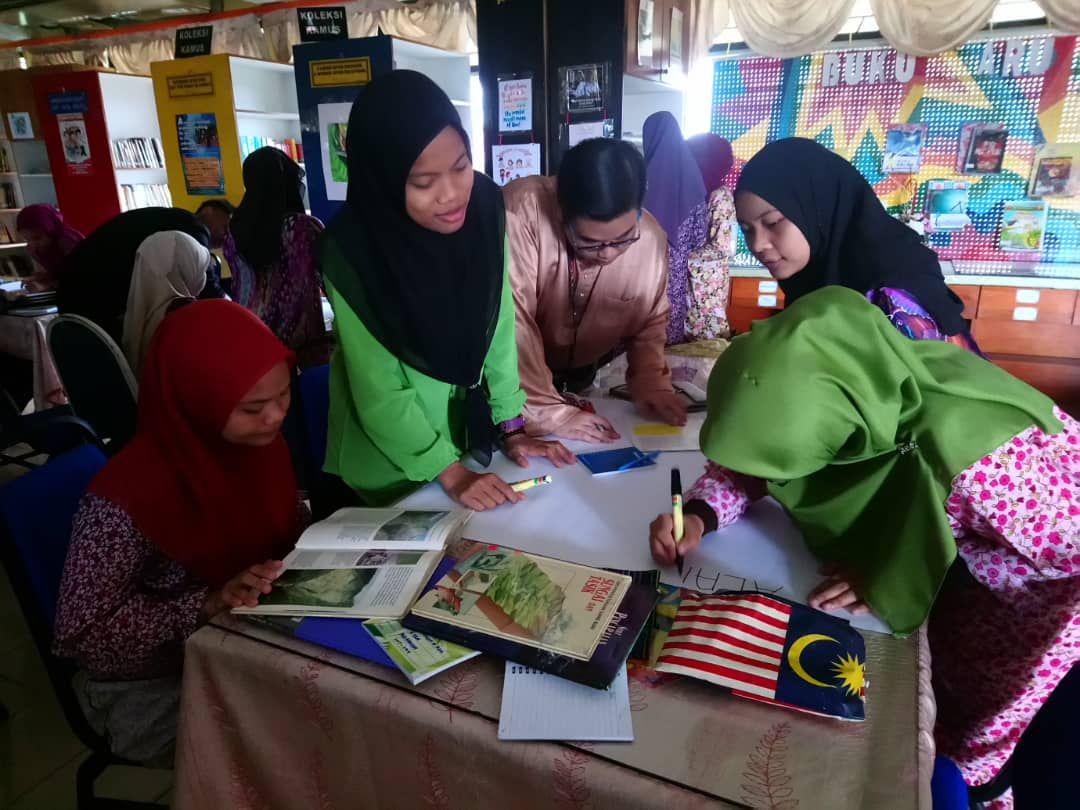 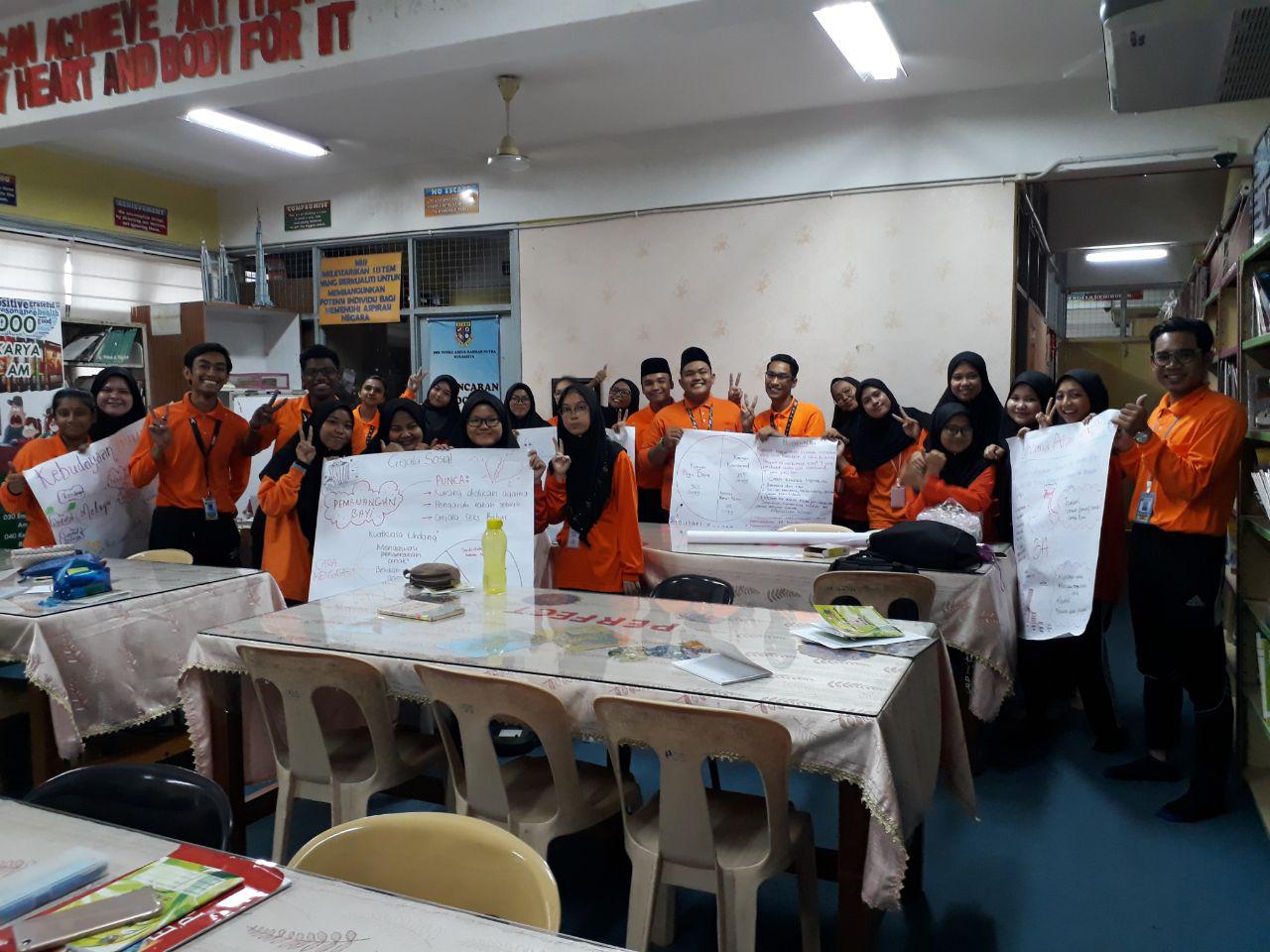 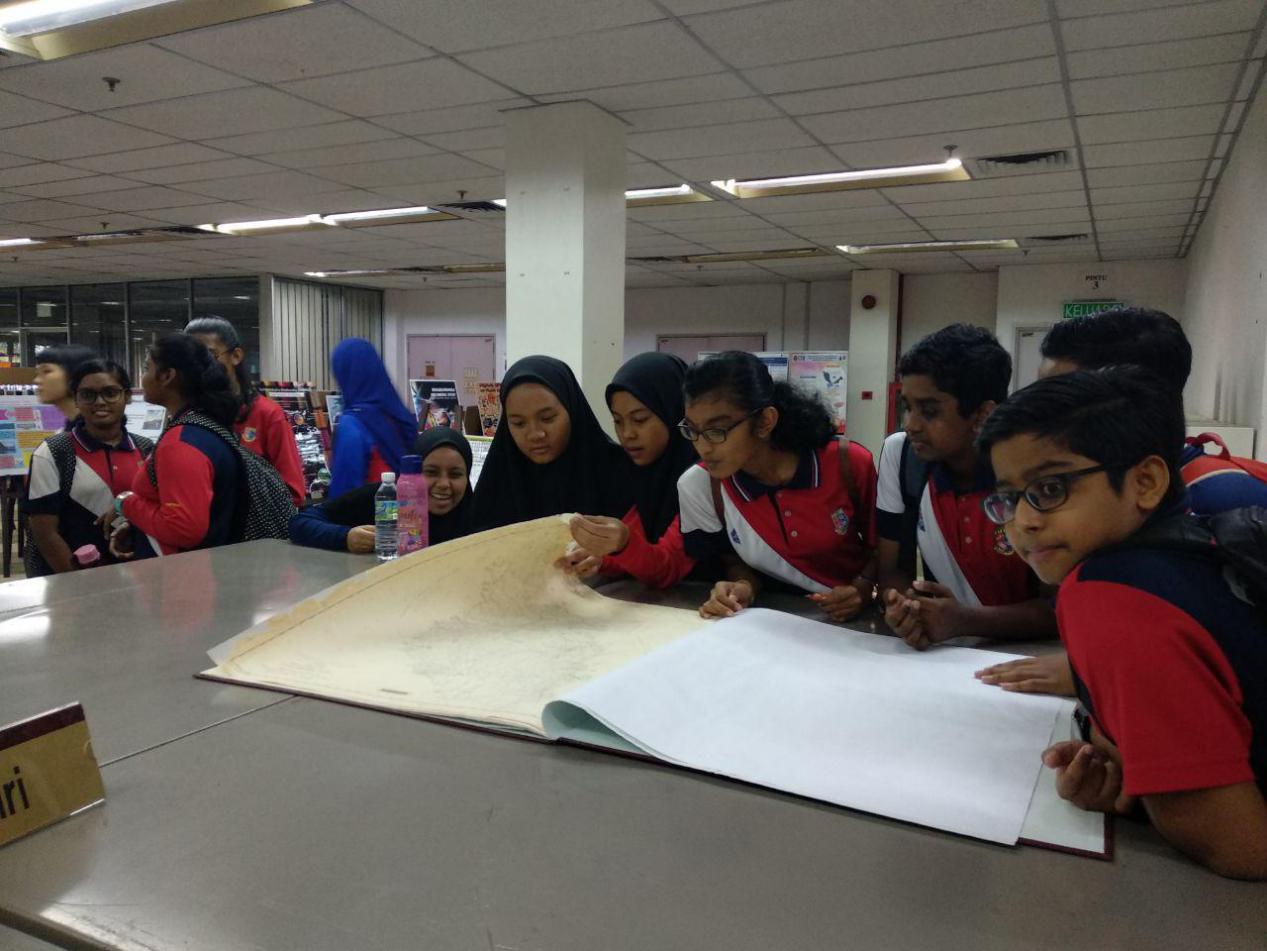 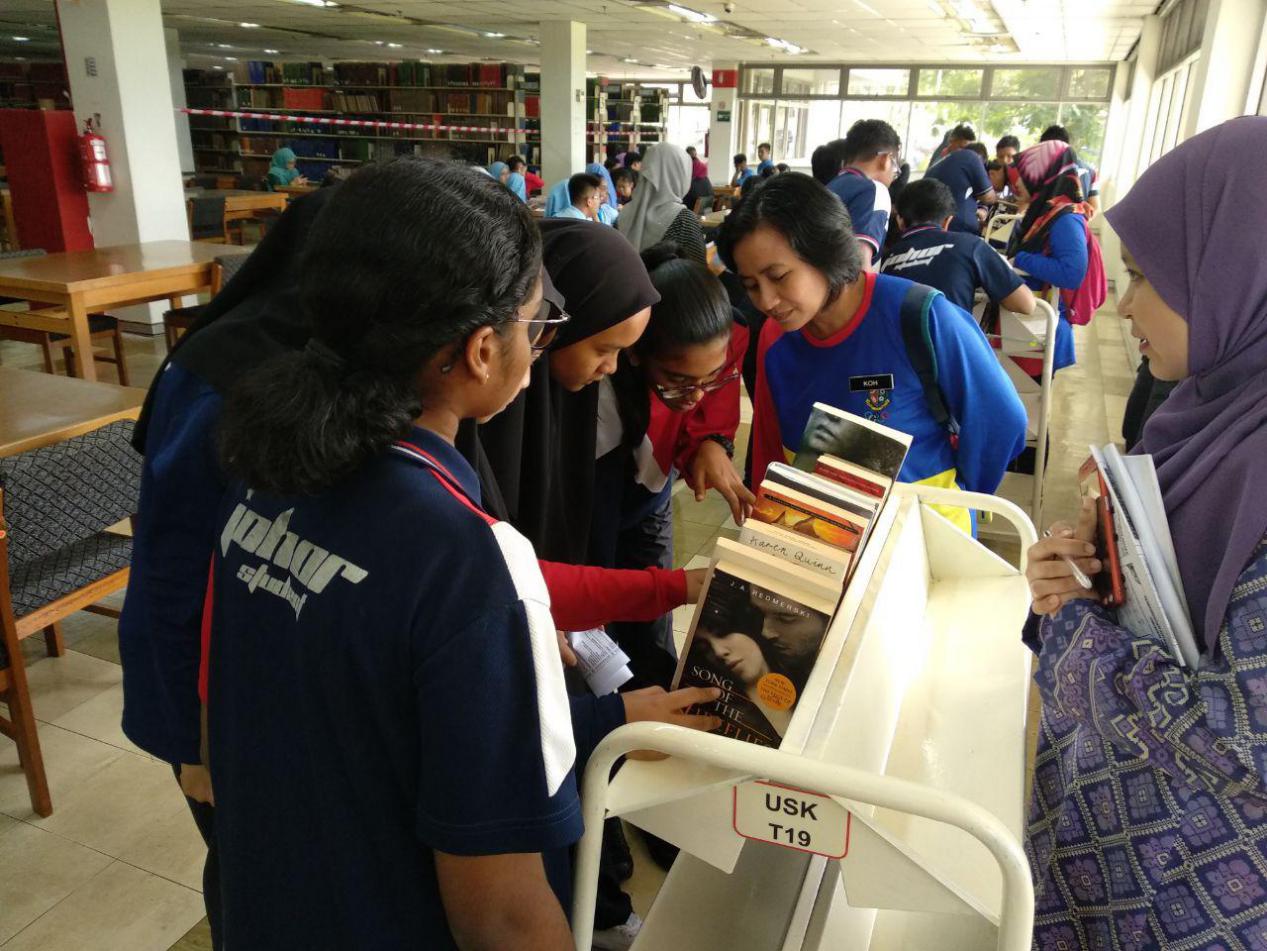 